MATHEMATICS	STAGE 3TEACHING AND LEARNING OVERVIEWTEACHING AND LEARNING EXPERIENCESTERM: WEEK:  3STRAND:  Measurement and GeometrySUB-STRAND: PositionWORKING MATHEMATICALLY: MA3-1WM OUTCOMES: MA3-17MGOUTCOMES: MA3-17MGLocates and describes position on maps using a grid-reference system.Locates and describes position on maps using a grid-reference system.Locates and describes position on maps using a grid-reference system.CONTENT: CONTENT: Describe routes using landmarks and directional language (ACMMG113)follow a sequence of two or more directions, including compass directions, to find and identify a particular location on a map  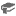 use a given map to plan and show a route from one location to another, eg draw a possible route to the local park or use an Aboriginal land map to plan a route 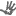 use a street directory or online map to find the route to a given location (Problem Solving) 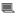  use a street directory or online map to find the route to a given location (Problem Solving) Describe routes using landmarks and directional language (ACMMG113)follow a sequence of two or more directions, including compass directions, to find and identify a particular location on a map  use a given map to plan and show a route from one location to another, eg draw a possible route to the local park or use an Aboriginal land map to plan a route use a street directory or online map to find the route to a given location (Problem Solving)  use a street directory or online map to find the route to a given location (Problem Solving) Describe routes using landmarks and directional language (ACMMG113)follow a sequence of two or more directions, including compass directions, to find and identify a particular location on a map  use a given map to plan and show a route from one location to another, eg draw a possible route to the local park or use an Aboriginal land map to plan a route use a street directory or online map to find the route to a given location (Problem Solving)  use a street directory or online map to find the route to a given location (Problem Solving) ASSESSMENT FOR LEARNING(PRE-ASSESSMENT)ASSESSMENT FOR LEARNING(PRE-ASSESSMENT)Complete Position Problem Solving online assessment page (Yr 4) at https://www.studyladder.com.au/resources/teacher/search?terms=position&course_id=Complete Position Problem Solving online assessment page (Yr 4) at https://www.studyladder.com.au/resources/teacher/search?terms=position&course_id=Complete Position Problem Solving online assessment page (Yr 4) at https://www.studyladder.com.au/resources/teacher/search?terms=position&course_id=WARM UP / DRILLWARM UP / DRILLGame: 4 Corners.  (label the 4 corners of the room according to direction N,E,S,W) (Variation- 8 or 16 compass points)Students must choose to stand in a corner of the room. A person in the centre- blindfolded, must then call out one of the directions and the students standing in that corner are out and must sit in the middle of the room. Continue playing until there is only one person left.Game: 4 Corners.  (label the 4 corners of the room according to direction N,E,S,W) (Variation- 8 or 16 compass points)Students must choose to stand in a corner of the room. A person in the centre- blindfolded, must then call out one of the directions and the students standing in that corner are out and must sit in the middle of the room. Continue playing until there is only one person left.Game: 4 Corners.  (label the 4 corners of the room according to direction N,E,S,W) (Variation- 8 or 16 compass points)Students must choose to stand in a corner of the room. A person in the centre- blindfolded, must then call out one of the directions and the students standing in that corner are out and must sit in the middle of the room. Continue playing until there is only one person left.TENS ACTIVITYNEWMAN’S PROBLEMINVESTIGATION TENS ACTIVITYNEWMAN’S PROBLEMINVESTIGATION Choose a question from the above Pre-assessment to complete using Newman’s.Choose a question from the above Pre-assessment to complete using Newman’s.Choose a question from the above Pre-assessment to complete using Newman’s.QUALITY TEACHING ELEMENTSQUALITY TEACHING ELEMENTSINTELLECTUAL QUALITYQUALITY LEARNING ENVIRONMENTSIGNIFICANCEQUALITY TEACHING ELEMENTSQUALITY TEACHING ELEMENTSDeep knowledge Deep understandingProblematic knowledgeHigher-order thinkingMetalanguageSubstantive communicationExplicit quality criteriaEngagementHigh expectationsSocial supportStudents’ self-regulationStudent directionBackground knowledgeCultural knowledgeKnowledge integrationInclusivity ConnectednessNarrativeRESOURCESRESOURCESVarious maps, access to Study Ladder pre-assessment, blindfold, Signpost Maths activity pages photocopied. Various maps, access to Study Ladder pre-assessment, blindfold, Signpost Maths activity pages photocopied. Various maps, access to Study Ladder pre-assessment, blindfold, Signpost Maths activity pages photocopied. WHOLE CLASS INSTRUCTION MODELLED ACTIVITIESGUIDED & INDEPENDENT ACTIVITIESGUIDED & INDEPENDENT ACTIVITIESFollow My DirectionsStudents work in pairs with a barrier between them, each with the same map of the school or local area. Student A marks two landmarks on the map and gives the grid references for one of these to Student B. Student A describes the route taken between the two landmarks using directions, distances and grid coordinates while Student B marks in the route on their map. Students compare their routes and discuss the appropriateness of the given instructions. Students can then swap roles and repeat the activity.Variation: Students could play Battleships on grid paper with coordinates.LEARNING SEQUENCERemediationS2 or Early S3Complete Activity: Reading a street directory (pg 106 Signpost Maths 5)Follow My DirectionsStudents work in pairs with a barrier between them, each with the same map of the school or local area. Student A marks two landmarks on the map and gives the grid references for one of these to Student B. Student A describes the route taken between the two landmarks using directions, distances and grid coordinates while Student B marks in the route on their map. Students compare their routes and discuss the appropriateness of the given instructions. Students can then swap roles and repeat the activity.Variation: Students could play Battleships on grid paper with coordinates.LEARNING SEQUENCES31:1 Ask students to describe their way from one point to another using correct terminology and compass directions.Paper RoundsIn pairs, students are given a street directory of the local area.The teacher gives them the addresses of the places where they will start and finish their paper delivery and students use coordinates to find these places. They design a route for effective delivery of the papers and calculate the distance travelled using the scale.Possible questions include:❚ how long is your route?❚ can you devise a shorter route?Follow My DirectionsStudents work in pairs with a barrier between them, each with the same map of the school or local area. Student A marks two landmarks on the map and gives the grid references for one of these to Student B. Student A describes the route taken between the two landmarks using directions, distances and grid coordinates while Student B marks in the route on their map. Students compare their routes and discuss the appropriateness of the given instructions. Students can then swap roles and repeat the activity.Variation: Students could play Battleships on grid paper with coordinates.LEARNING SEQUENCEExtension Early S4Variation of above:Change to a map of the inner city, Increase/ decrease scale, make some streets one way, give larger number of addresses etc.Follow My DirectionsStudents work in pairs with a barrier between them, each with the same map of the school or local area. Student A marks two landmarks on the map and gives the grid references for one of these to Student B. Student A describes the route taken between the two landmarks using directions, distances and grid coordinates while Student B marks in the route on their map. Students compare their routes and discuss the appropriateness of the given instructions. Students can then swap roles and repeat the activity.Variation: Students could play Battleships on grid paper with coordinates.EVALUATION & REFLECTIONStudent Engagement:                                    Achievement of Outcomes:Resources:                                                        Follow Up:                 